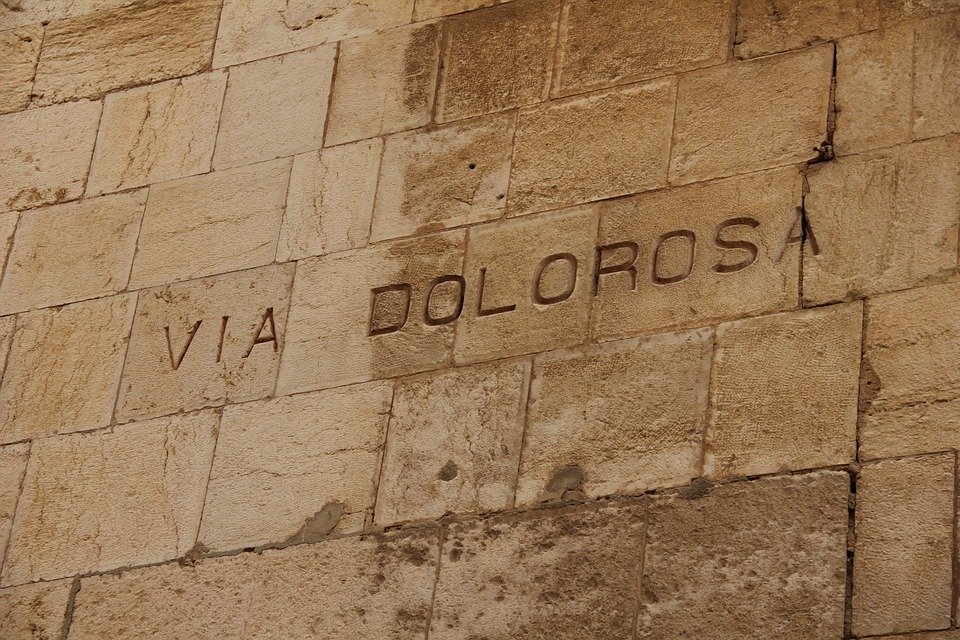 Via Dolorosa En langfredagsvandring – 10. station
Jesus berøves sine klæderFesttøj, nattøj, arbejdstøj, hyggetøj, havetøj, power-tøj, træningstøj, hverdagstøj, badetøj. Et blik i vores tøjskab og –skuffer viser os, at mange af os har tøj, der passer til forskellige anledninger. Man vil jo bl.a. gerne tage sig ordentligt ud, når det kræves. Tøjet får os til at passe ind ”billedet” – eller falder udenfor – og det hjælper os med at kunne holde lidt på, hvem vi er, fordi vi kan skjule ar, tatoveringer og deller bag tøjet. Jesus bliver berøvet alt sit tøj. Der er ikke længere noget, der kan skjule, hvem han er. 
Der er ikke længere noget, der kan give ham værdighed. Han er ydmyget så meget som et menneske kan blive det. For at kunne sige til os: Hvad der end sker dig, så er jeg der med dig. 


Overvejelser: 
Hvilket tøj har du det bedst i? Hvorfor? 
For nogen betyder det meget at kunne bevare sin værdighed. 
Hvorfor mon det? Hvad er i dine øjne et værdigt menneske? 
Hvad er et ordentligt menneske? Og hvad er et elskværdigt menneske? 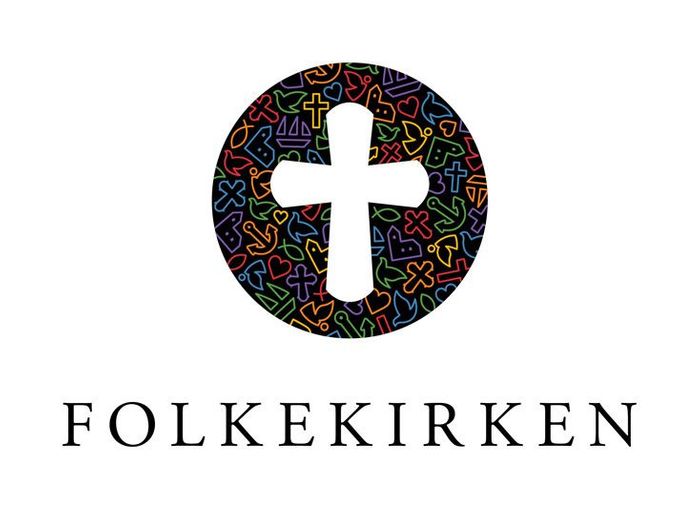 